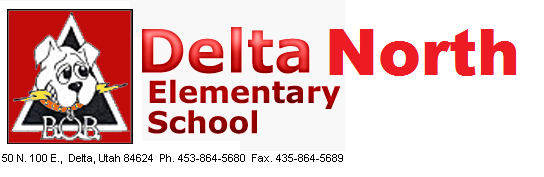 A Title 1 SchoolSchool Community Council Minutes January 8, 2019Conducting:  Delna BlissPresent:  Delna Bliss, Pat Roundy, Janae Lovell, Jen Snow, Kandie Taylor, Tonya Quackenbush, Jenny Morris, and Taylor PetersenJanae Lovell called the meeting to order.  Jen Snow seconded it.  The voting was unanimous. Minutes were read by Taylor Petersen.  Tonya Quackenbush made a motion to accept the minutes.  Jen Snow seconded the motion.  The voting was unanimous.The Parent Engagement Policy was read by Mrs. Bliss.  Jenny Morris made a motion to accept the Parent Engagement Policy.  Janae Lovell seconded the motion.  The voting was unanimous.The School Improvement Plan was discussed.   ELA is still a concern.  The Council felt using instructional assistants as in the past will still help.   The Council was told the school is looking at ways to improve instructional practices through PLC’s using data and working on deficiencies with students.  Janae Lovell made a motion to accept the School Improvement Plan.  Jen Snow seconded the motion.  The voting was unanimous.The Land Trust budget was discussed.  The Council liked the proposed budget.  Kandi Taylor suggested more be spent on Promothean Interactive Smartboards.  Council members also suggested they would like to see more instruction presented to the students in the Arts.  They liked the Before/After School Intervention programs and felt the money would be wisely spent there.  Taylor made a motion to accept the proposed Land Trust plan.  Jenny Morris seconded the motion.  The voting was unanimous.Problems in the parking lot were discussed.  Kandi Taylor suggested to put a sign out that designated where no parking was.  She also thought it would be good to instruct parents were the pick-up and drop-off areas are.  Accelerated Reader was discussed.  Tonya Quackenbush wanted to know if she could get a copy of the missed questions from AR tests her child has taken.  Jenny Morris was frustrated she didn’t know the program better from a parent’s point of view.  Miss Roundy suggested all 3rd Grade students are trained from the beginning of the year as to how the program works.  Parents will need training as well.  Tonya Quackenbush moved the meeting be closed.  Jen Snow seconded the motion.  Voting was unanimous.